Template for final reports: Action for Development through Libraries Programme (ALP)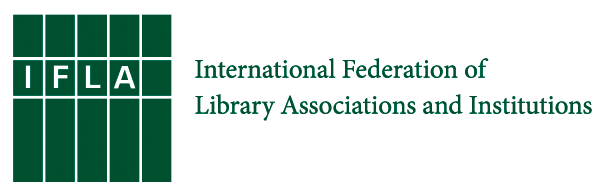 Project summaryFinal project reportProjects receiving financial support from IFLA ALP must make a detailed written narrative report no later than three months after completion of the project. The narrative report should include:An evaluation of the project and statement of the impact Narrative reportFull financial reportCopies of additional documentation, for example new translations, workshop materials, video and photosReports should:Provide an executive summary of the key outcomes of the project that can be used to promote the project on the IFLA website, regional newsletters and to fundersContain success stories that can be of value for further project applications and for advocacyBe concise, and specifically address how project goals have been metAccount for any variation to the scope of the project or activitiesContain any examples of media about the project (for example, copies of any newspaper articles about the project or multimedia) Additional documentationSend copies of articles about the activities, photograph workshops, interview participants, and so on.Send copies of any new translations of IFLA materials and any new workshop materials created or adapted for the project.Reports on the outcomes of the project, for example present a paper at a national library conference, or write a newspaper or journal article.Financial reportsThe financial report shall contain the following: Detailed account of expenses for each activity in the projectAccounting for any variation to the project budget Original (or scanned) receipts and invoices for all project activities Any expenditure of project funds that cannot be verified by receipts or invoices must be returned to IFLA. Any remaining funds at the end of the project must also be returned to IFLA. Project evaluationAll projects should carry out an evaluation to find out whether the project made a difference. Evaluation of projects is important to:Find out whether project goals have been achievedGive organisations or associations confidence to build on successRaise awareness of the organisation or association Measure the effectiveness of the IFLA ALP programmeReport checklist 	Evaluation report 	Narrative report 	Financial report and receipts (please attach separately) 	Workshop materials, new translations, photos, videos1. Evaluation report1.2	How did you evaluate the project? (eg surveys, interviews, other methods)1.3 	What were the results of the evaluation? Summarise the results. Can you identify changes since the project began?2. Narrative reportExecutive summary Please write a summary of the project for publication on the IFLA website. Include the purpose of the project, activities, participants, and outcomes.Project objectivesWere the expected objectives reached? How did the project perform against time, cost, and activities. Was the project effective?Success StoryShare the best success story that happened during the projectFollow up activitiesPlease describe any further follow up activities that you have planned after this project. For example, cascade training or meetings.What challenges remain after this project?Lessons learnedWhat went well, what did not go as well, and what could be improved.Did you make any changes to the project plan? If yes, why?3. Financial ReportPlease send your financial report electronically, according to the guidelines. Include scanned or original copies of all receipts which an explanation of each receipt.Project nameCountry and organisation responsible2.4.Project outcomes1.      2.      3.      1.      2.      3.      1.      2.      3.      2.5 Project activities completedDescription of activities (for example, workshops, conferences, report)Activity BudgetActivity Date